ORDENANZA IX – N° 558ANEXO ÚNICO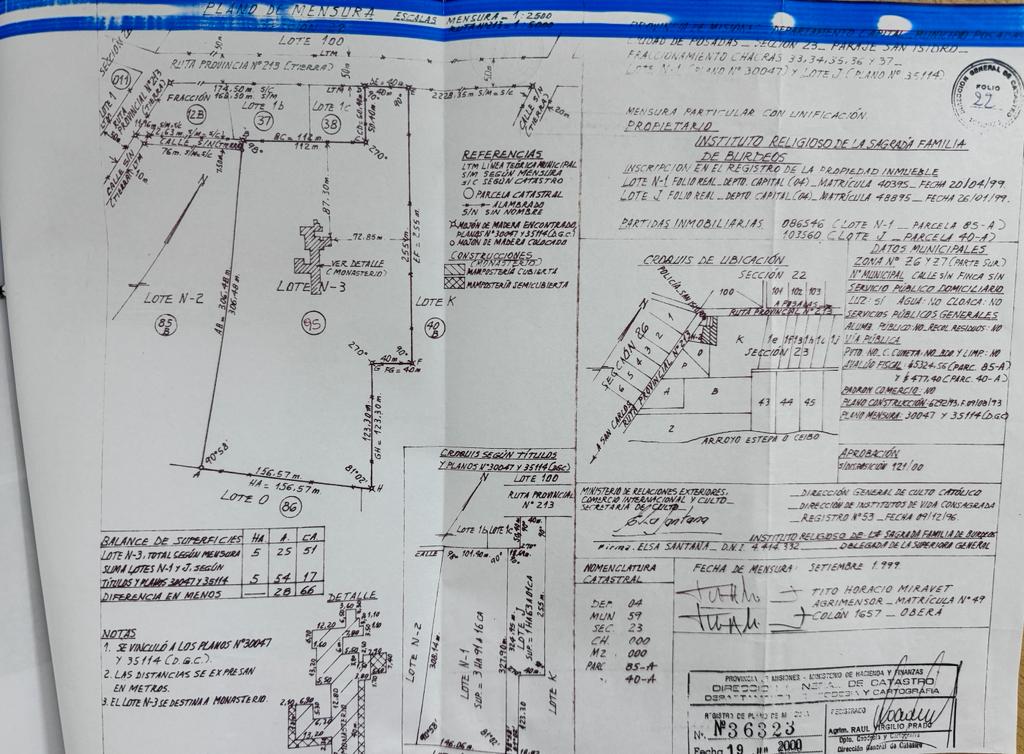 